ÇAMLIK BAĞLANTI ROTASI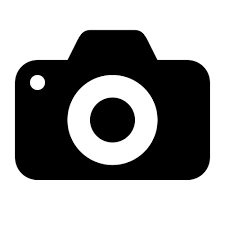 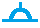 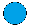 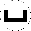 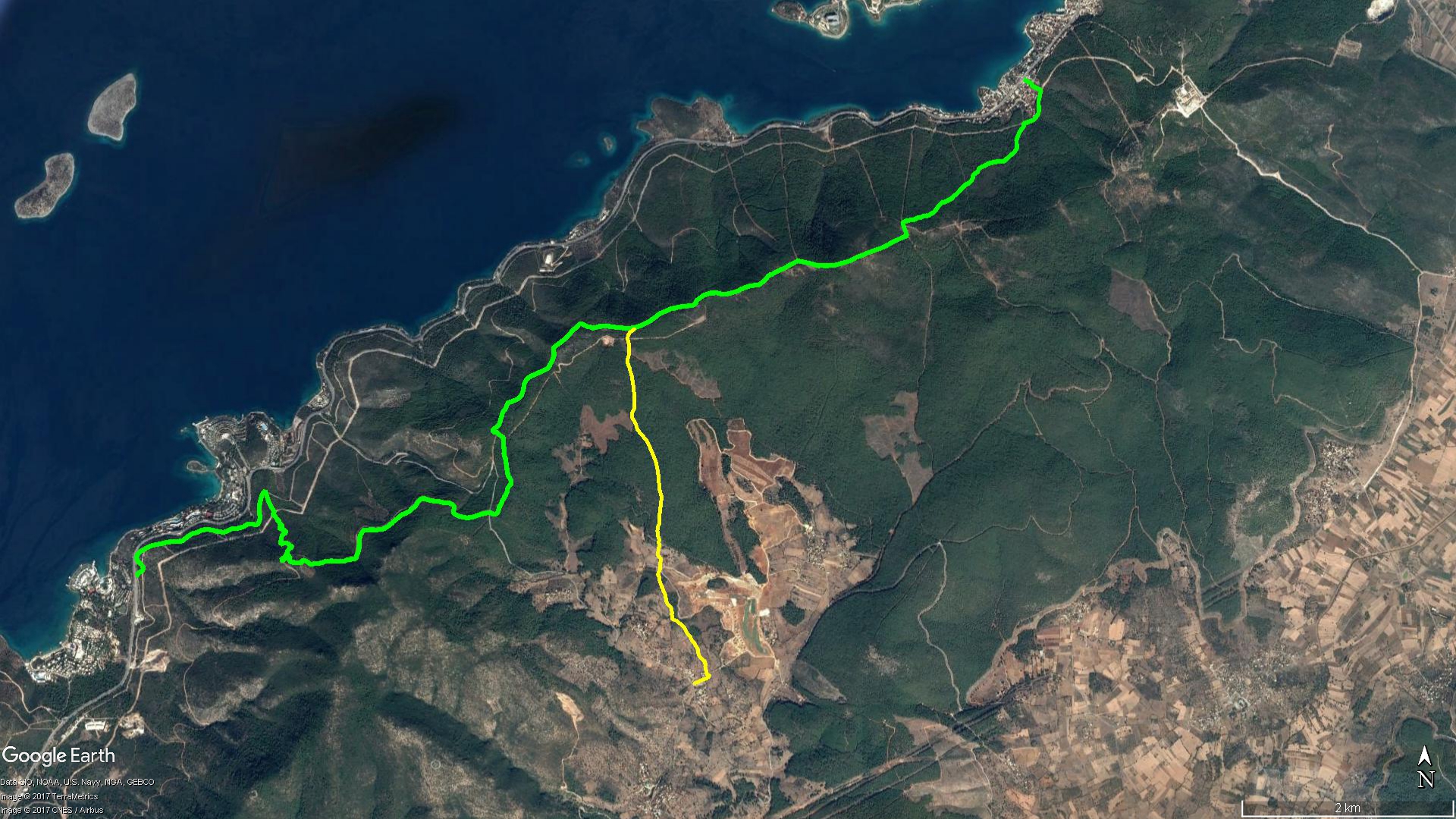 BOY KESİT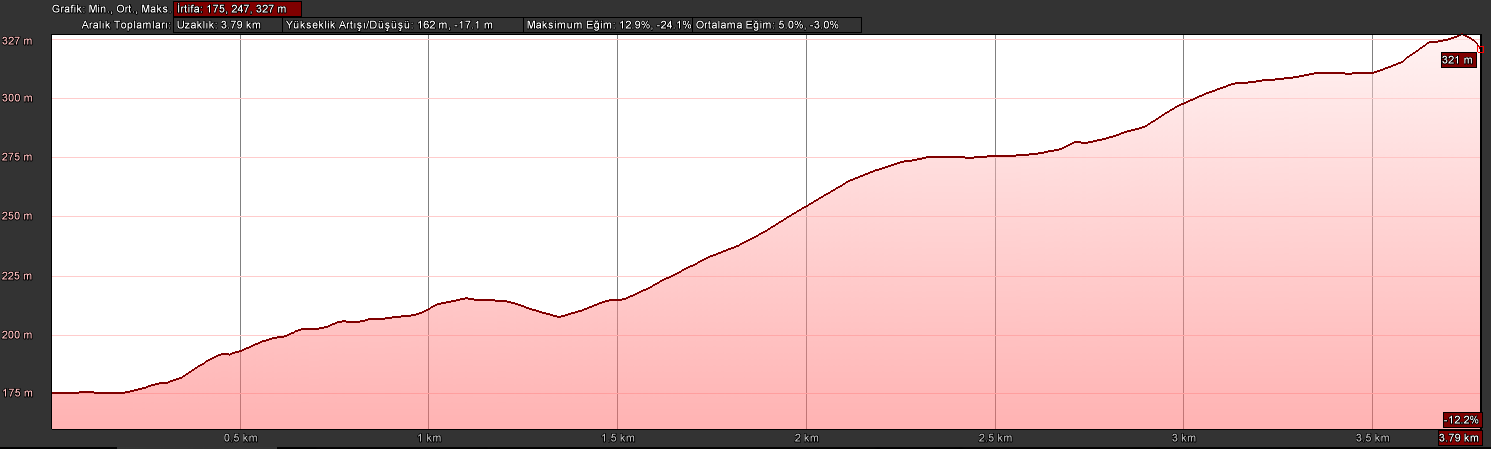 KOORDİNATLARS.NUENLEMBOYLAMS.NUENLEMBOYLAM137.07876241027.54148031910037.08715005027.537991413237.07887656427.54153910710137.08722074527.537970530337.07895025127.54176528410237.08728037427.537931701437.07906429727.54207652910337.08734288827.537903208537.07913982427.54228971210437.08742974527.537867903637.07922152127.54250576410537.08747041627.537846062737.07925181227.54263370810637.08753003627.537815567837.07930871027.54283780810737.08759204927.537813529937.07942052227.54301320410837.08764480827.5378035921037.07952921527.54310591610937.08767803327.5377934571137.07957811727.54307771411037.08776888127.5377594281237.07956838627.54298814011137.08780449327.5377645221337.07956703327.54289017411237.08785910227.5377585681437.07962944727.54284177611337.08792572827.5377445911537.07968965127.54277702811437.08799395027.5377013011637.07969228927.54273845711537.08804472627.5376620991737.07978571227.54275697311637.08808412827.5376375581837.07987213227.54276489211737.08813544927.5376273681937.07997787627.54275096811837.08821205227.5376638272037.08006046027.54269173811937.08827518627.5377087482137.08012379427.54265532012037.08836724327.5377494372237.08019879727.54265741312137.08843847427.5377838222337.08034277227.54264840012237.08851877027.5378221782437.08045048327.54270103412337.08859242727.5378771322537.08052986027.54265140912437.08884305427.5378125752637.08061471127.54258989212537.08895063327.5378531442737.08071042527.54258402112637.08901996527.5378736922837.08076081527.54257226112737.08909059227.5378917362937.08081155027.54248741012837.08917573627.5378947003037.08085866827.54239245812937.08925451827.5379379513137.08089477127.54233655213037.08931990427.5379695433237.08095633827.54226940413137.08937795927.5379754693337.08098976327.54221468213237.08945316927.5379571973437.08103389127.54215890613337.08953317127.5378357623537.08106361727.54211893513437.08958173427.5377336523637.08113720427.54208484213537.08965398927.5376658773737.08120116127.54201899613637.08975871127.5376163153837.08127005327.54199144213737.08990273327.5376212153937.08134799727.54194924513837.09047947727.5377485604037.08141608827.54192204013937.09056993527.5377670854137.08148151627.54192130614037.09064233627.5377666334237.08160255927.54192525714137.09071624027.5377470604337.08172479827.54191982414237.09076807827.5377030114437.08177631027.54186215914337.09084695227.5376893104537.08182619227.54181298814437.09093514627.5377327214637.08188817827.54178156314537.09099000427.5377591024737.08196031827.54174358914637.09107646827.5377503514837.08201470927.54168301614737.09118206427.5377267254937.08208368727.54162635814837.09132267127.5376499125037.08218313427.54156797614937.09150380327.5376458475137.08224862427.54150889815037.09162585827.5376307585237.08231726627.54144195415137.09179355027.5375685245337.08238245327.54136269715237.09200570927.5375945265437.08242535527.54132081715337.09214695327.5375956205537.08247614827.54127285815437.09222827227.5376680995637.08253429927.54121362115537.09232017027.5377463915737.08261599127.54115965215637.09304275927.5377852355837.08269648627.54111633015737.09366023227.5378653205937.08283220227.54106924615837.09421379327.5379794706037.08290855227.54098816415937.09477726727.5379887796137.08297807227.54090854016037.09538075427.5377676046237.08302555627.54083760616137.09596487727.5377374616337.08308411427.54077622816237.09648260327.5376841416437.08316428727.54070485716337.09714189827.5375588546537.08330695327.54060741316437.09772869727.5373835256637.08343438627.54054712016537.09830008227.5370825306737.08347419827.54052727116637.09889780327.5367753296837.08353971927.54047271116737.09936123227.5365119176937.08364859927.54040504216837.09986751027.5360022987037.08373275627.54028000316937.10037755727.5354468387137.08381834627.54014921117037.10074217627.5353261837237.08390060027.54005725617137.10106015627.5351605227337.08396564327.53990199317237.10137325027.5348994487437.08407134727.53975561717337.10178546727.5348725777537.08417866527.53959787017437.10216506027.5351074117637.08428881827.53919156017537.10271264727.5351558777737.08468024227.53909612117637.10338077627.5351041637837.08484217127.53911841517737.10389240327.5350658857937.08519459927.53908302917837.10437157227.5349628408037.08531301427.53897515117937.10491244327.5348672288137.08541008627.53888952818037.10536454927.5346857098237.08550505027.53879288218137.10559392527.5346257368337.08557189727.53870332318237.10597053527.5344426318437.08563276327.53862601918337.10631762527.5344063478537.08571333827.53858442618437.10662689327.5345214698637.08580646627.53853906218537.10696097527.5345950108737.08608699927.53846809518637.10716947027.5345724158837.08631557327.53841596518737.10740684227.5345945658937.08646147127.53836114618837.10751680227.5345968499037.08654896227.53829339818937.10775466027.5345043349137.08663752427.53824418419037.10800129427.5344398689237.08671737927.53821713919137.10813625627.5344323459337.08677787427.53818385519237.10832055127.5344561349437.08681706127.53814755919337.10843211527.5345126579537.08687342327.53814142519437.10856162827.5346138849637.08695759427.53811356419537.10869516027.5347925309737.08701996027.53807740219637.10876678127.5349360079837.08705692327.53804138319737.10886187327.5351079099937.08710371027.53802029319837.10900005027.535145985